                                                  Fox                                              Valley Healthcare Emergency Readiness Colalition(FVHERC)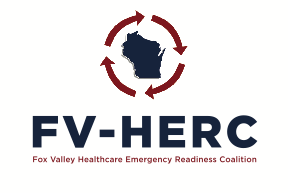  Member  MeetingMay 16, 20231:30pm – 3:00pm		     FVTC training Center                                						               W6400 County Rd BB, Appleton, WI 54914MINUTESSee attached attendance formTimeTopicAssigned toWelcome1:40pmWelcomeReview and approve agendaReview and approve previous meeting minutes No additions or corrections noted. Approved as writtenUpdates1:45pmBoard ReportChair’s Report (state advisory update)Budget/workplan update overview- TraceyCoordinator’s Report-Work plan update-contractor position updateCarl shared an AG update. Spending of Carryover funding, Covid dollars and some challenges on distribution of funding. Strategic planning groups are continuing work.Tracey gave an update on the FY4 workplan. FVHERC is on track to meet all deliverables. Budget update on Base and Carryover. There are 4 BP5 FVHERC contracts that will be posted on the website and sent to the members for recruitment. Please help share.2:00pm-2:15Discussion On MRSE Exercise- details and overview Discussed the MRSE exercise. Details of how it will work.Hospitals- detailed discussion on what is to be expected for the exercise was discussed at WHEPP meeting.PH – Suggested that that our PH partners register for the exercise and log on. Follow along and take phone calls. There will be a PH inject that will need to be addressed.  All partners to please join the hot wash at 1130. Regional  Review2:15pmMember  Partner Report-PH, Trauma, RTAC, Red Cross, EM, LTC, CHC, Tribal, OthersEvents since previous meetingUpcoming Education and trainings Report any future exercisesPartner updates:PH- Continue to work on PHEP deliverables, Covid work decreases with the PHE declared done.EM- No updates.RTAC- EMS education night successful. MCI for EMS TT completed. Continue work on Regional MCI exercise for next FY. Regional  Review2:45pmNew BusinessEducation and exercises for BP5Meetings for BP5BID/contract processDiscussed Anniston process, several partners applied.June 22nd Media communication course. Please sign up asap!! FVHERC meeting schedule will be posting 4 contractor positions please watch your email and the website. Adjourn3:00pmAdjournConfirm next member meeting July or Sept 2023Next Board meeting June 14, 2023The BP5 meeting schedule will be out soon. 